Тема недели «Весна-красна»Вторник 12.05.201Математическое развитиеЗанятие 30Количество и счет: соотнесение количества предметов с числом; решение примеров.Геометрические фигуры: квадрат, треугольник, прямоугольник.Ориентировка во времени: дни недели.Закреплять: умение соотносить количество предметов с числом; решать примеры в пределах второго десятка; рисовать в тетради в клетку; знания о последовательности дней недели; геометрических фигурах.3 Игровое упражнение «Кто какой пример решал»4 «Рисуем бабочку»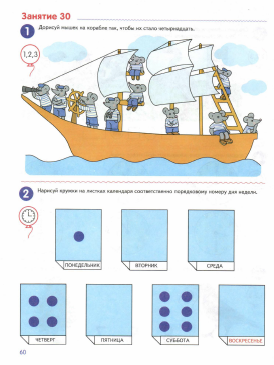 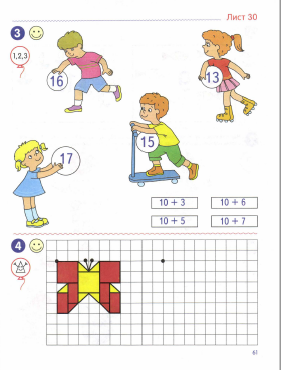 2 Чтение художественной литературыЧтение и рассказывание мордовской народной сказки «Два брата»Формировать умение целостно воспринимать сказку в единстве ее содержания и художественной формы; закреплять знания об особенностях (композиционных, языковых) жанра сказки; подвести к осознанию художественных образов сказки; воспитывать интерес к мордовским народным сказкамhttps://coollib.com/b/399609/readСреда 13.05.201 Развитие речиРассказ на тему картины П.П.Кончаловского «Сирень»Продолжать составлять рассказ по картине, включая в него описание объектов и их характеристику, предполагаемые действия и оценочное суждение; побуждать высказываться выразительно, образно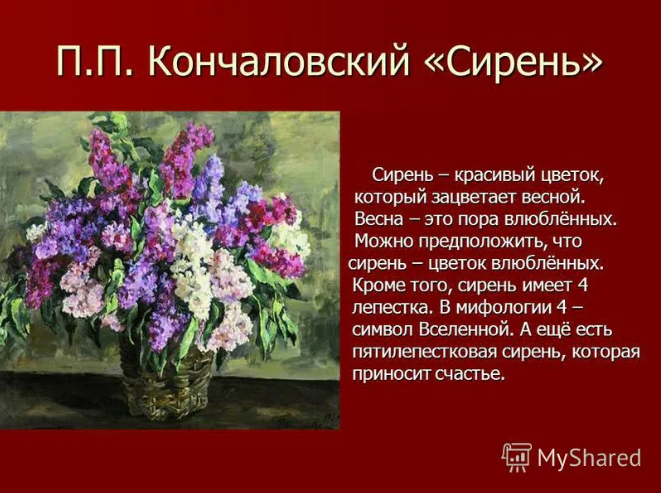 2 Конструирование  (конструирование из ткани)«Вепсская кукла»Продолжать знакомить с народной игрушкой. Вызвать интерес к конструированию лоскутных кукол бесшовным способом. Формировать универсальные действия: складывание, обматывание, завязывание узла и др. Развивать эстетическое восприятие и художественный вкус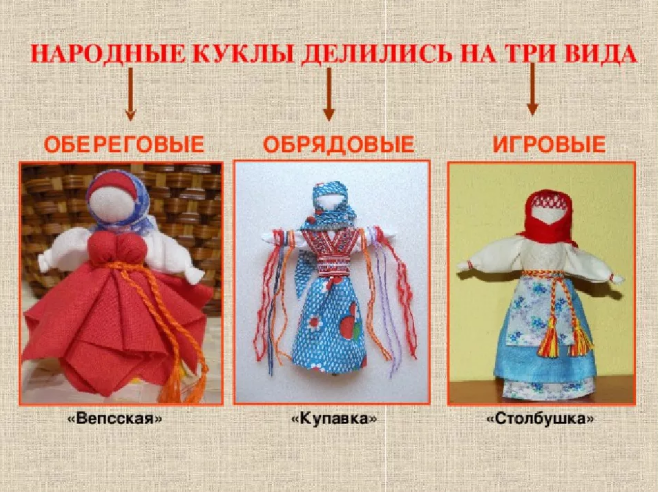 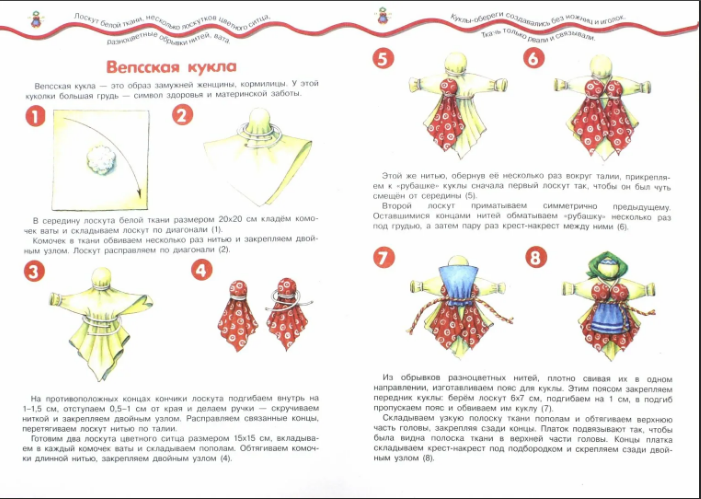 Четверг 14.05.201.Рисование«Цветущий сад»Учить детей передавать характерные особенности весенних цветов (форма и строение цветка, величина, место на стебле, цвет). Закреплять умение рисовать простым карандашом и акварелью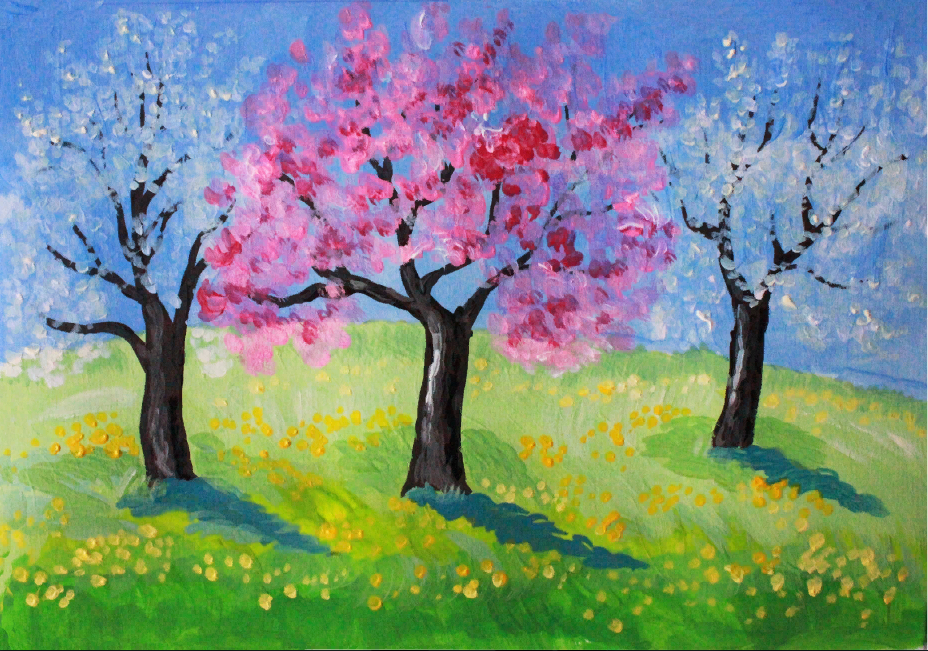 Пятница 15.05.201 Мир природыБеседа «Весенние заботы птиц»Обобщить, систематизировать знания детей об изменениях в жизни птиц весной. Учить устанавливать связи между прилетом птиц и наличием корма. Познакомить детей с тем, как птицы устраивают свои гнезда (различные виды гнезд), как заботятся о птенцах. Формировать гуманное отношение к птицам.https://www.maam.ru/detskijsad/konspekt-zanjatija-po-prirodnomu-miru-v-podgotovitelnoi-grupe-vesenie-zaboty-ptic.html2 Аппликация«Цветы в вазе»Формировать умение передавать в аппликации характерные особенности цветов и листьев: их форму, цвет, величину. Закреплять приемы вырезывания на глаз из бумаги, сложенной вдвое, и т. д.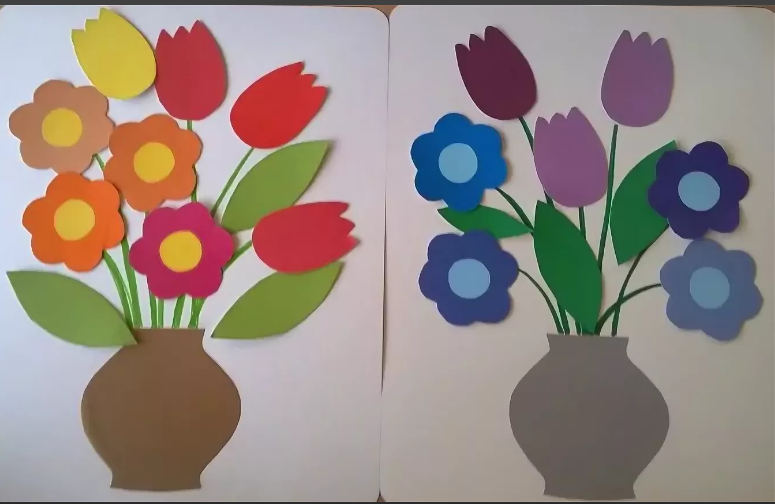 